Zákon č. 124/2006 Z. z. Zákon o bezpečnosti a ochrane zdravia pri práci a o zmene a doplnení niektorých zákonov(v znení č. 309/2007 Z. z., 140/2008 Z. z., 132/2010 Z. z., 136/2010 Z. z., 470/2011 Z. z., 154/2013 Z. z., 154/2013 Z. z., 308/2013 Z. z., 58/2014 Z. z., 204/2014 Z. z., 118/2015 Z. z., 128/2015 Z. z., 378/2015 Z. z.)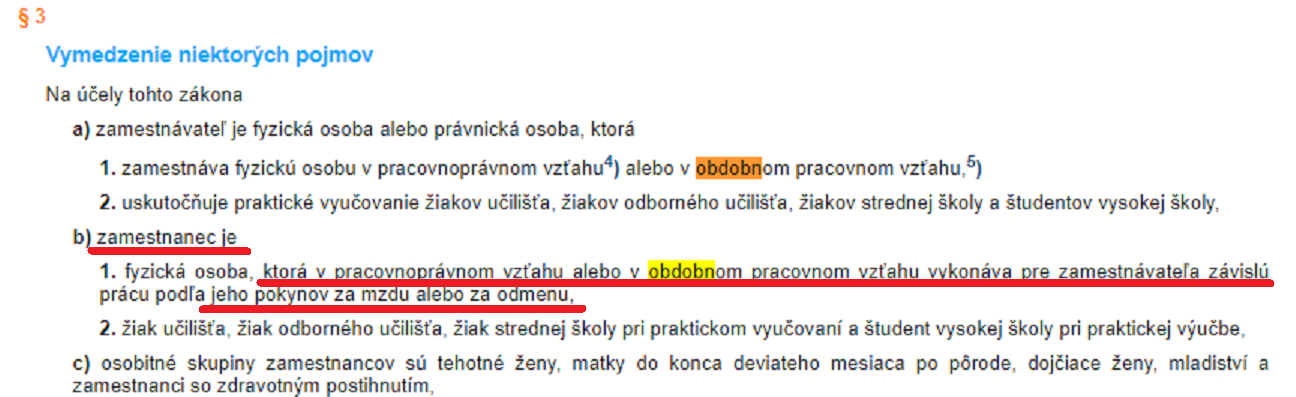 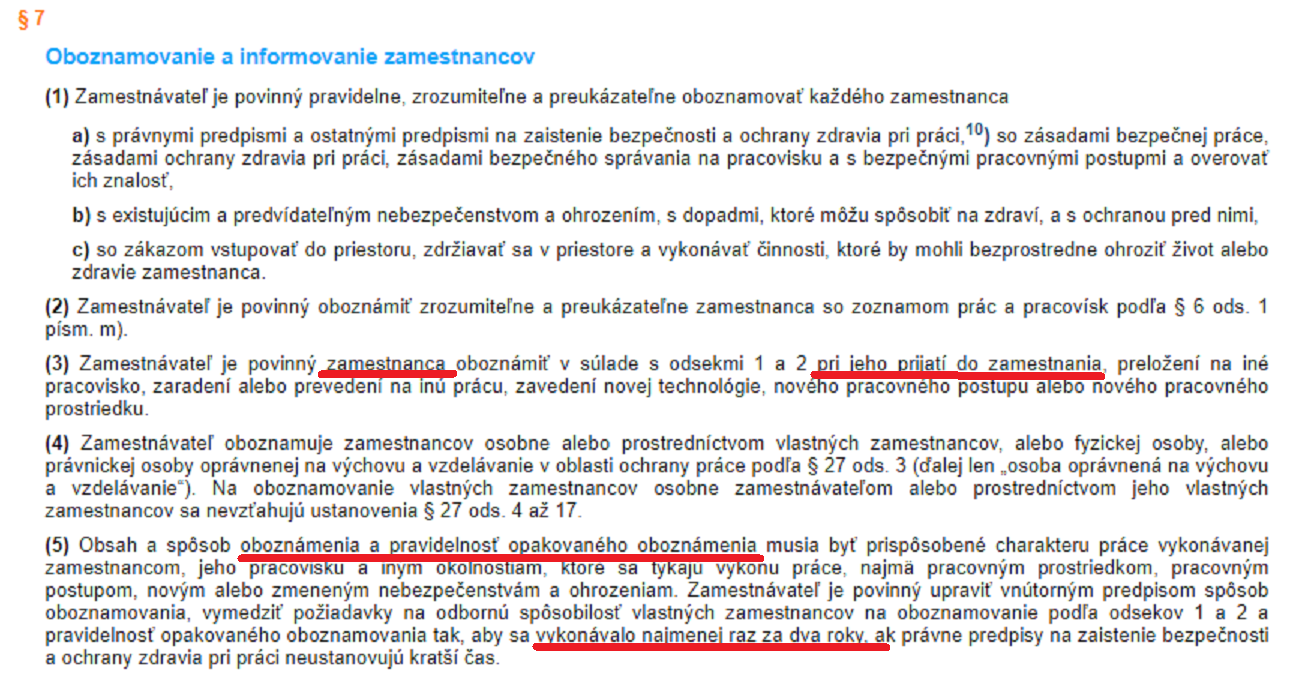 